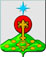 РОССИЙСКАЯ ФЕДЕРАЦИЯСвердловская областьДУМА СЕВЕРОУРАЛЬСКОГО ГОРОДСКОГО ОКРУГАРЕШЕНИЕот 21 февраля 2024 года	                      № 8г. СевероуральскОб утверждении Порядка проведения антикоррупционной экспертизы нормативных правовых актов и проектов нормативных правовых актов Думы Североуральского городского округаВ соответствии с Федеральными законами от 25.12.2008 № 273-ФЗ «О противодействии коррупции», от 17.07.2009 № 172-ФЗ «Об антикоррупционной экспертизе нормативных правовых актов и проектов нормативных правовых актов», Постановлением Правительства Российской Федерации от 26.02.2010 года 96 «Об антикоррупционной экспертизе нормативных правовых актов и проектов нормативных правовых актов», Законом Свердловской области от 20.02.2009 № 2-ОЗ «О противодействии коррупции в Свердловской области», Уставом Североуральского городского округа, Дума Североуральского городского округа           РЕШИЛА:1. Утвердить Порядок проведения антикоррупционной экспертизы нормативных правовых актов и проектов нормативных правовых актов Думы Североуральского городского округа (прилагается).2. Признать утратившим силу Решение Думы Североуральского городского округа от 27.01.2010 № 9 «Об утверждении Положения о проведении антикоррупционной экспертизы нормативных правовых актов Североуральского городского округа и проектов нормативных правовых актов Североуральского городского округа». 3. Установить, что настоящее Решение вступает в силу с 01 марта 2024 года.4. Разместить настоящее Решение на официальных сайтах Думы и Администрации Североуральского городского округа. 5. Контроль за исполнением настоящего Решения возложить на постоянную депутатскую комиссию Думы Североуральского городского округа по социальной политике (Ушакова Т.Г.).Председатель ДумыСевероуральского городского округа	       А.Н. КопыловУтвержденРешением Думы Североуральского городского округаот 21.02.2024 № 8 ПОРЯДОКПРОВЕДЕНИЯ АНТИКОРРУПЦИОННОЙ ЭКСПЕРТИЗЫ НОРМАТИВНЫХ ПРАВОВЫХ АКТОВ И ПРОЕКТОВ НОРМАТИВНЫХ ПРАВОВЫХ АКТОВ ДУМЫ СЕВЕРОУРАЛЬСКОГО ГОРОДСКОГО ОКРУГАГлава 1. Общие положения1. Настоящий Порядок определяет проведение антикоррупционной экспертизы нормативных правовых актов и проектов нормативных правовых актов Думы Североуральского городского округа, порядок подготовки и оформления заключений по результатам проведения антикоррупционной экспертизы, а также организацию проведения независимой антикоррупционной экспертизы нормативных правовых актов и проектов нормативных правовых актов Думы Североуральского городского округа.2. Антикоррупционная экспертиза проводится в отношении нормативных правовых актов и проектов нормативных правовых актов в целях выявления в них коррупциогенных факторов и их последующего устранения.3. Антикоррупционная экспертиза нормативных правовых актов и проектов нормативных правовых актов проводится в соответствии с Методикой проведения антикоррупционной экспертизы нормативных правовых актов и проектов нормативных правовых актов, утвержденной Постановлением Правительства Российской Федерации от 26.02.2010 № 96 «Об антикоррупционной экспертизе нормативных правовых актов и проектов нормативных правовых актов».4. Антикоррупционная экспертиза нормативных правовых актов и проектов нормативных правовых актов проводится ведущим специалистом аппарата Думы Североуральского городского округа, осуществляющим юридическое обеспечение деятельности Думы Североуральского городского округа, в соответствии с должностными обязанностями (далее - специалист аппарата Думы).5. В отношении нормативных правовых актов и проектов нормативных правовых актов институтами гражданского общества и гражданами Российской Федерации может быть проведена независимая антикоррупционная экспертиза.  6. Нормативные правовые акты, а также проекты нормативных правовых актов направляются в прокуратуру города Североуральска в сроки, установленные соответствующим соглашением о взаимодействии либо требованием прокуратуры города Североуральска.Глава 2. Порядок проведения антикоррупционной экспертизы проектов нормативных правовых актов7. Антикоррупционная экспертиза проекта нормативного правового акта осуществляется при проведении правовой экспертизы после внесения на рассмотрение в Думу Североуральского городского округа проекта нормативного правового акта.8. Срок проведения антикоррупционной экспертизы проекта нормативного правового акта не должен превышать четырнадцати дней со дня внесения проекта в Думу Североуральского городского округа.9. Результатом проведения антикоррупционной экспертизы проекта нормативного правового акта являются выявленные в его нормах коррупциогенные факторы или вывод об их отсутствии.10. Выявленные коррупциогенные факторы указываются в заключении по форме согласно приложению к настоящему Порядку. В заключении указываются предложения о способах устранения положений, содержащих коррупциогенные факторы.11. В случае если по результатам проведенной антикоррупционной экспертизы коррупциогенные факторы не выявлены, заключение не подготавливается, на листе согласования проставляется отметка «Антикоррупционная экспертиза проведена, коррупциогенные факторы не выявлены», дата, подпись, расшифровка подписи.12. Заключение, содержащее результаты антикоррупционной экспертизы проекта нормативного правового акта, в случае выявления в нем коррупциогенных факторов, направляется разработчику соответствующего проекта для устранения выявленных коррупциогенных факторов.13. После получения заключения, содержащего результаты антикоррупционной экспертизы проекта нормативного правового акта, разработчик указанного нормативного правового акта обязан предпринять меры по устранению выявленных коррупциогенных факторов и направить проект нормативного правового акта на повторную правовую и антикоррупционную экспертизу в Думу Североуральского городского округа.14. В случае несогласия разработчика с результатами антикоррупционной экспертизы проект нормативного правового акта вносится на рассмотрение профильной комиссии Думы Североуральского городского округа с приложением письменного возражения разработчика на заключение.Глава 3. Порядок проведения антикоррупционной экспертизы нормативных правовых актов15. Антикоррупционная экспертиза нормативного правового акта проводится по поручению Председателя Думы Североуральского городского округа, а также при проведении мониторинга нормативных правовых актов в рамках проведения правовой экспертизы нормативного правового акта на предмет его соответствия нормам федерального и областного законодательства.16. При проведении антикоррупционной экспертизы осуществляется анализ норм права, направленный на выявление коррупциогенных факторов, содержащихся в нормативных правовых актах, включающий оценку предмета правового регулирования анализируемого нормативного правового акта, его целей и задач.17. Результатом проведения антикоррупционной экспертизы нормативного правового акта является вывод о наличии или об отсутствии в нормативном правовом акте коррупциогенных факторов.18. Выявленные коррупциогенные факторы указываются в заключении по результатам правовой экспертизы по форме согласно приложению к настоящему Порядку.19. В случае выявления в нормативном правовом акте коррупциогенных факторов заключение по результатам проведенной антикоррупционной экспертизы нормативного правового акта направляется Председателю Думы Североуральского городского округа с предложениями о внесении изменений в нормативный правовой акт с целью устранения выявленных коррупциогенных факторов.Глава 4. Независимая антикоррупционная экспертиза20. Независимая антикоррупционная экспертиза проводится юридическими лицами и физическими лицами, аккредитованными Министерством юстиции Российской Федерации в качестве экспертов по проведению независимой антикоррупционной экспертизы нормативных правовых актов и проектов нормативных правовых актов, в инициативном порядке за счет собственных средств.  21. В отношении проектов нормативных правовых актов, содержащих сведения, составляющие государственную тайну, сведения конфиденциального характера или персональные сведения в случае отсутствия согласия субъекта персональных данных об их разглашении, независимая антикоррупционная экспертиза не проводится.22. В целях обеспечения возможности проведения независимой антикоррупционной экспертизы проекта нормативного правового акта, специалист аппарата Думы осуществляет действия, необходимые для размещения его на официальном сайте Думы Североуральского городского округа в информационно-телекоммуникационной сети «Интернет» (https://dumaseverouralsk.ru) в разделе «Противодействие коррупции» подразделе «Антикоррупционная экспертиза проектов нормативно-правовых актов», с указанием даты начала и даты окончания приема заключений по результатам независимой антикоррупционной экспертизы.23. По результатам проведения независимой антикоррупционной экспертизы на адрес электронной почты Думы Североуральского городского округа (адрес электронной почты: info@dumaseverouralsk.ru.) направляется заключение, подписанное лицом, проводившим независимую антикоррупционную экспертизу. 24. Независимая антикоррупционная экспертиза проводится в течение четырнадцати дней со дня размещения проекта нормативного правового акта на официальном сайте Думы Североуральского городского округа в информационно-телекоммуникационной сети «Интернет».  25. В заключении по результатам проведения независимой антикоррупционной экспертизы должны быть отражены выявленные в проекте нормативного правового акта коррупциогенные факторы и предложены способы их устранения.  26. Заключение по результатам независимой антикоррупционной экспертизы носит рекомендательный характер и подлежит обязательному рассмотрению Думой Североуральского городского округа в тридцатидневный срок со дня его получения.27. По итогам рассмотрения заключения, составленного по результатам независимой антикоррупционной экспертизы, лицу, проводившим независимую антикоррупционную экспертизу, направляется мотивированный ответ, за исключением случаев, когда в заключении по результатам независимой антикоррупционной экспертизы отсутствует информация о выявленных коррупциогенных факторах или предложение о способе устранения выявленных коррупциогенных факторов.Приложениек Порядку проведения антикоррупционной экспертизы нормативных правовых актов и проектов нормативных правовых актов Думы Североуральского городского округаЗаключениепо результатам проведения антикоррупционной экспертизынормативного правового акта (проекта нормативного правового акта)Думы Североуральского городского округа«_____» ____________20___ г.                                                        № _________________________________________________________________________(указать уполномоченное лицо, проводившее антикоррупционную экспертизу нормативного правового акта (проекта нормативного правового акта)в соответствии с частью 4 статьи 3 Федерального закона от 17.07.2009 № 172-ФЗ «Об антикоррупционной экспертизе нормативных правовых актов и проектов нормативных правовых актов», статьей 6 Федерального закона от 25.12.2008 № 273-ФЗ «О противодействии коррупции», Постановлением Правительства РФ от 26.02.2010 N 96 «Об антикоррупционной экспертизе нормативных правовых актов и проектов нормативных правовых актов»,  Решением Думы Североуральского городского округа «Об утверждении Порядка проведения антикоррупционной экспертизы нормативных правовых актов и проектов нормативных правовых актов Думы Североуральского городского округа, проведена антикоррупционная экспертиза___________________________________________________________________________________________________________________________(дата, номер и наименование нормативного правового акта(проекта нормативного правового акта))в целях выявления в нем коррупциогенных факторов и их последующего устранения.По результатам проведенной антикоррупционной экспертизы нормативного правового акта (проекта нормативного правового акта) выявлены следующие коррупциогенные факторы: ____________________________________________________________________________________________________________________________________(указывается структурный элемент нормативного правового акта (проекта нормативного правового акта), коррупциогенные факторы, которые в нем содержатся, приводится обоснование выявления каждого из коррупциогенных факторов и предложения по их устранению)Должность                                                                           инициалы, фамилия